 Program Review Committee Agenda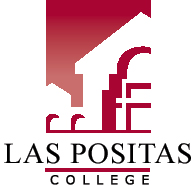 Wednesday, 9/27/23| 3-4:30 pm | 2302Agenda ItemCall to OrderPublic CommentReview and Approval of Agenda – September 27Review and Approval of Minutes – August 23Action ItemsOld BusinessReview action items from the August meetingNew Business Create Division Summary/Reading TemplateUpdates Adjournment Next Regular Meeting: October 11